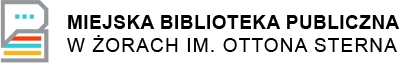 KLAUZULA INFORMACJA OCHRONA DANYCH OSOBOWYCH I WIZERUNKU UCZESTNIKA WYDARZEŃ W MIEJSKIEJ BIBLIOTECE PUBLICZNEJ W ŻORACH IM. OTTONA STERNA	Zgodnie z art. 13 Rozporządzenia Parlamentu Europejskiego i Rady (Ue) 2016/679 z dnia 27 kwietnia 2016 r. w sprawie ochrony osób fizycznych w związku z przetwarzaniem danych osobowych i w sprawie swobodnego przepływu takich danych oraz uchylenia dyrektywy 95/46/WE (zwanym dalej RODO), Miejska Biblioteka Publiczna w Żorach informuje, że:Administratorem danych osobowych uczestnika jest Miejska Biblioteka Publiczna w Żorach im. Ottona Sterna, ul. Rybnicka 6-8, 44-240 Żory.W sprawach ochrony danych osobowych informacji udziela Inspektor Ochrony Danych, e- mail: iod@mbpzory.pl.Dane osobowe tj. imię i nazwisko, adres e-mail, będą przetwarzane przez Organizatora wyłącznie w celach promocyjnych oraz komunikacji pomiędzy Organizatorem a Uczestnikiem. Dane w postaci wizerunku przetwarzane będą w celach dokumentacyjnych, edukacyjnych i promocyjnych, będą rozpowszechniane bez ograniczeń terytorialnych i czasowych, w szczególności poprzez zamieszczanie fotografii, filmów i nagrań dźwiękowych: w serwisach internetowych prowadzonych przez Organizatora, w innych elektronicznych środkach przekazu zarządzanych lub wykorzystywanych w dowolnym zakresie przez Organizatora oraz w publikacjach Organizatora.Podanie danych osobowych nie jest obowiązkowe, jednakże jest niezbędne do zrealizowania celów wskazanych powyżej.Dane mogą być udostępniane podmiotom upoważnionym na mocy przepisów prawa oraz innym podmiotom w celach wydawniczych lub publikacji w serwisach osób trzecich, z zastrzeżeniem, że przedmiotowe fotografie i filmy w publikacjach osób trzecich mogą jedynie ilustrować informacje o działalności prowadzonej przez Organizatora, a ich wykorzystywanie w innym kontekście nie jest dozwolone.Dane będą przetwarzane przez okres świadczenia usługi przez bibliotekę, tj.: w zakresie realizacji zawartej umowy, a po jej zakończeniu przez okres oraz w zakresie wymaganym przez przepisy prawa lub dla zabezpieczenia ewentualnych roszczeń.Uczestnikowi przysługuje prawo dostępu do treści swoich danych, ich sprostowania, usunięcia lub ograniczenia przetwarzania, prawo do wniesienia sprzeciwu wobec przetwarzania, a także prawo do przenoszenia danych (w zakresie określonym w art. 15-18 oraz art. 20-21 RODO).W przypadkach, w których przetwarzanie odbywa się na podstawie wyrażonej zgody, Uczestnikowi przysługuje prawo do cofnięcia zgody na przetwarzanie danych w dowolnym momencie bez wpływu na zgodność z prawem przetwarzania, którego dokonano na podstawie zgody przed jej wycofaniem.W sprawach spornych lub w przypadku uznania, iż przetwarzanie przez Bibliotekę danych osobowych narusza przepisy RODO, Uczestnikowi przysługuje prawo do wniesienia skargi do organu nadzorczego.